TEAM MEETING MINUTES TEMPLATE 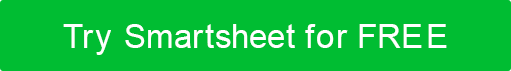 AGENDADATELOCATIONLOCATIONLOCATIONLOCATIONMEETING TITLEMEETING TITLEMEETING TITLESTART TIMEEND TIMEMEETING CREATED BYMINUTE TAKERFACILITATORTIME KEEPERTIME KEEPERTYPE OF MEETINGTEAM MEMBERS REQUESTED TO ATTENDTEAM MEMBERS REQUESTED TO ATTENDTEAM MEMBERS REQUESTED TO ATTENDTEAM MEMBERS REQUESTED TO ATTENDTEAM MEMBERS REQUESTED TO ATTENDAGENDA ITEMTIME ALLOCATEDPRESENTED BYACTION ITEMSOWNERDEADLINESTATUSAgenda item 10 minutesNameAction item 1NameMM/DD/YYIn progressAgenda item 10 minutesNameAction item 2MM/DD/YYCompleteAgenda item 10 minutesNameAction item 3MM/DD/YYOn holdAgenda item 10 minutesNameAgenda item 10 minutesNameAgenda item 10 minutesNameDiscussionsComments …RemarksComments …AGENDA ITEMTIME ALLOCATEDPRESENTED BYACTION ITEMSOWNERDEADLINESTATUSAgenda item 20 minutesNameAction item 1NameMM/DD/YYIn progressAgenda item 20 minutesNameAction item 2MM/DD/YYCompleteAgenda item 20 minutesNameAction item 3MM/DD/YYOn holdAgenda item 20 minutesNameAgenda item 20 minutesNameAgenda item 20 minutesNameDiscussionsComments …RemarksComments …AGENDA ITEMTIME ALLOCATEDPRESENTED BYACTION ITEMSOWNERDEADLINESTATUSAgenda item 30 minutesNameAction item 1NameMM/DD/YYIn progressAgenda item 30 minutesNameAction item 2MM/DD/YYCompleteAgenda item 30 minutesNameAction item 3MM/DD/YYOn holdAgenda item 30 minutesNameAgenda item 30 minutesNameAgenda item 30 minutesNameDiscussionsComments …RemarksComments …AGENDA ITEMTIME ALLOCATEDPRESENTED BYACTION ITEMSOWNERDEADLINESTATUSAgenda item 40 minutesNameAction item 1NameMM/DD/YYIn progressAgenda item 40 minutesNameAction item 2MM/DD/YYCompleteAgenda item 40 minutesNameAction item 3MM/DD/YYOn holdAgenda item 40 minutesNameAgenda item 40 minutesNameAgenda item 40 minutesNameDiscussionsComments …RemarksComments …SECRETARY APPROVALSECRETARY APPROVALSignature and DateDISCLAIMERAny articles, templates, or information provided by Smartsheet on the website are for reference only. While we strive to keep the information up to date and correct, we make no representations or warranties of any kind, express or implied, about the completeness, accuracy, reliability, suitability, or availability with respect to the website or the information, articles, templates, or related graphics contained on the website. Any reliance you place on such information is therefore strictly at your own risk.